全国医类高校2024届毕业生就业洽谈会关于举办“全国医类高校2024届毕业生本、硕、博专场就业洽谈会暨面试、签约会——河北医科大学分会场”的通知各用人单位、人社局、卫计委、人才交流（人力资源）中心：为贯彻落实二十大精神以及教育部、人力资源和社会保障部的工作部署，积极搭建就业平台，切实做好高校毕业生就业工作，加强各地区基层医疗卫生单位对急需紧缺专业人才的配置。“医招网”联合全国部分医类高校就业办及研究生院，定于9月中下旬开始陆续在全国医类高校开始举办“全国医类高校2024届毕业生就业洽谈会暨面试、签约会”。河北省分会场设立在河北医科大学。现将有关事宜函告如下：一、时间：11月23日下午（13:30-17:00）二、地点：河北医科大学校本部主教学楼一楼（石家庄中山东路361号）三、洽谈会介绍：每个分会场预设展位100个（展位有限，预报名参会从速！）收费标准：900元/每个展位会议服务：1、为参会单位提供展位1个（一桌二椅）、招聘文具一套、参会代表会议当天2人的饮用水；2、免费为参会单位制作1张招聘海报（尺寸：1.2米X0.9米）；3、通过学校就业网站和微信公众号、医招网及微信公众号等其他融媒体提前为参会单位发布岗位需求信息，用人单位除了现场面试、签约，也可以通过医招网直播平台进行线上直播宣讲；4、会务组也可以为参会单位提供会务定制服务（招聘海报特殊设计及制作；招聘会标准展位搭建；现场主题桁架搭建；led电子屏租赁及搭建；专车接送服务；校园专场宣讲会的组织、宣传及现场服务；当地的考察及学习；以及其他相关会议服务），会务定制服务联系人：陈老师（15801692801）5、本次全国医科大学校园巡回现场洽谈会，服务全国卫健委、公立医院、高校、科研院所、民营专科医院、药企及其他医疗机构，采用会员制服务。根据医招网的会员等级，招聘单位可以选择N场的校园现场招聘活动。具体见附件四《“医招网” 全国医类高校2024届毕业生就业洽谈会暨面试、签约会服务套餐》。五、参会方式1、登陆医招网（www.591yz.com）,注册申请成为医招网的会员单位；2、参会单位点击以下链接网址登录报名：3、参会单位把参会回执单发邮件至job@591yz.com，并在附件里面提供营业执照或事业单位登记证副本复印件、组织机构代码证、招聘简章，并及时电话联系会务组工作人员确认。4、会员服务缴费方式：①缴费以汇款为准，现场不接受报名缴费；②发票项目名称：招聘会员服务费；收到汇款3个工作日内开具发票通过邮件发给付款单位。5、医招网会员服务对公汇款账号及开户行:账户名称：北京英才硕博教育科技有限公司开户银行：中国建设银行北京北环支行账    号：110010287000530174766、校园招聘特殊定制会务服务对公汇款账号及开户行:账户名称：杭州秋实会务服务有限公司    开户银行：平安银行杭州分行营业部账    号：15290666650042六、酒店预订和接送站服务医招网与携程网已经建立无缝对接。参会单位可以通过医招网直接预订酒店、购买机票和火车票及其他商务考察。具体步骤如下：登陆医招网www.591yz.com，点击进入校园招聘分会场，点击详细信息就可以看到酒店预订，输入招聘活动高校附近酒店，可以根据自己的需求进行订房。七、联系方式电  话：0311-80771522联系人：刘老师（13931172603）网  址：医招网（www.591yz.com）邮  箱：job@591yz.com附件一、参会回执单全国医类高校2024届毕业生就业洽谈会暨面试、签约会参会回执单填表日期：       年    月   日   请详细填写以上回执单，并把填写好的回执单和单位资质一起发到会务组的邮箱：job@591yz.com附件二、历届招聘会现场图片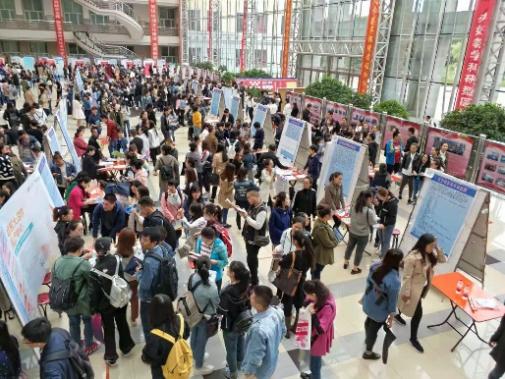 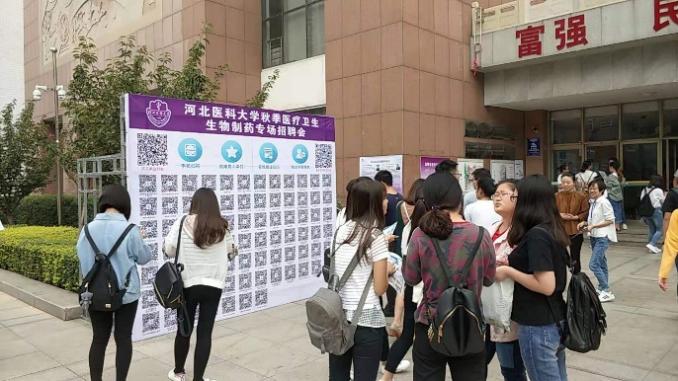 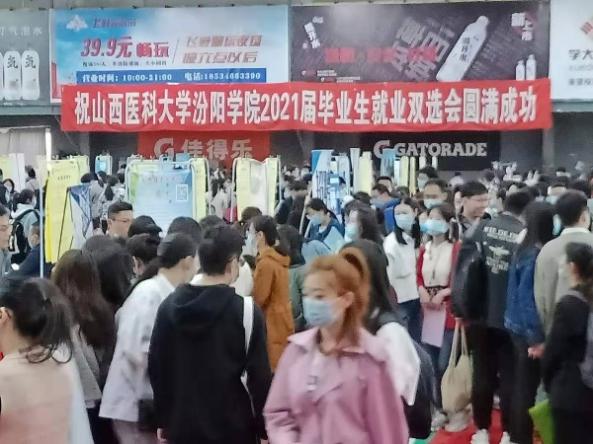 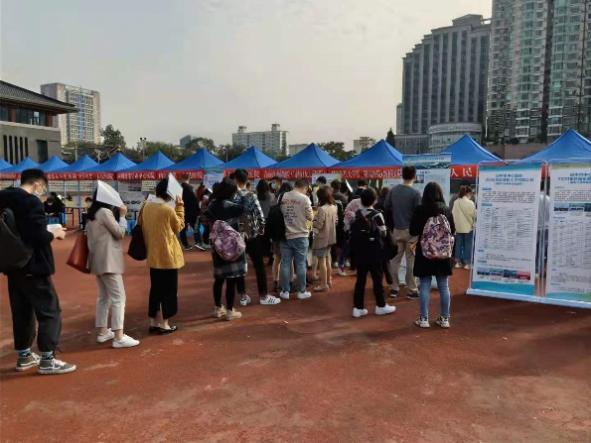 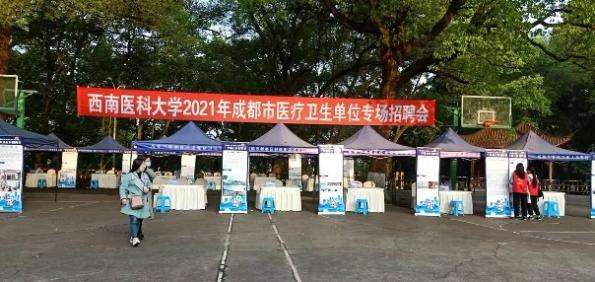 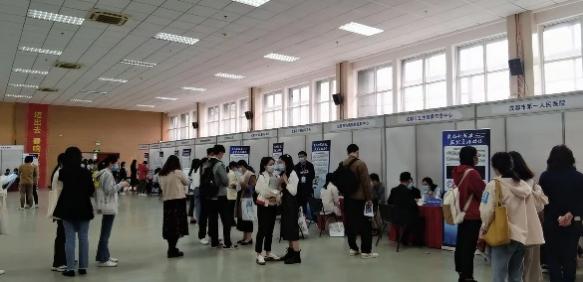 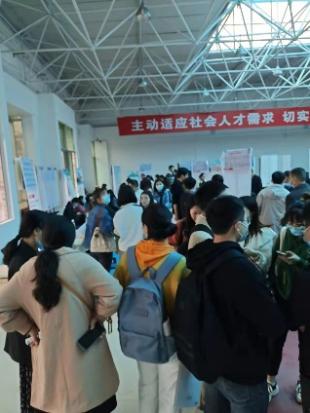 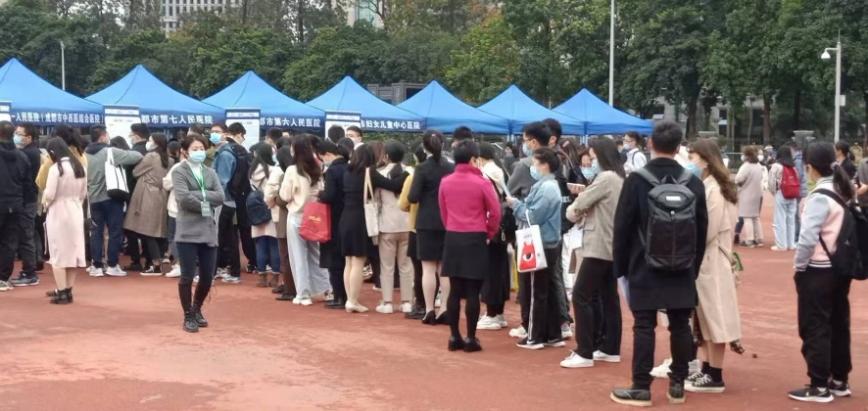 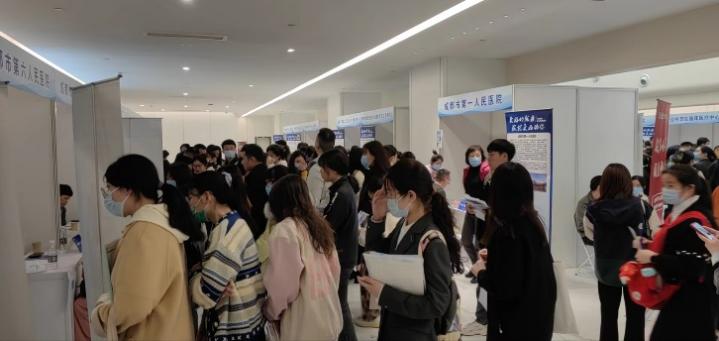 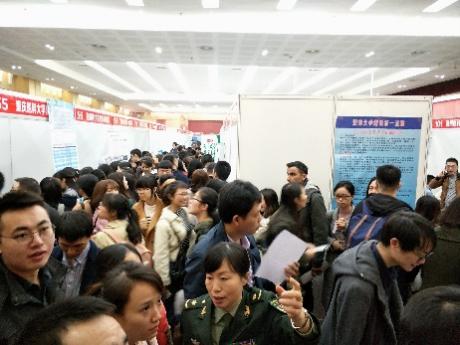 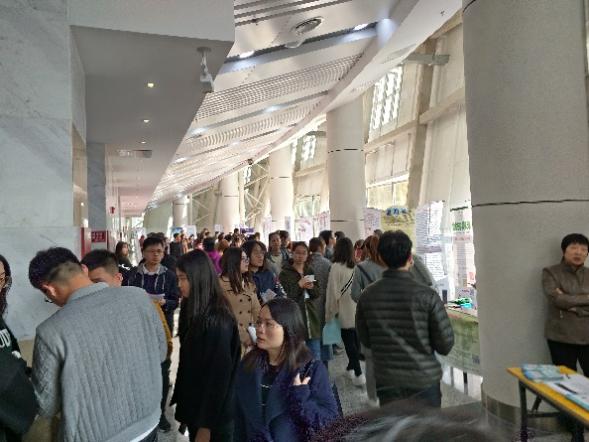 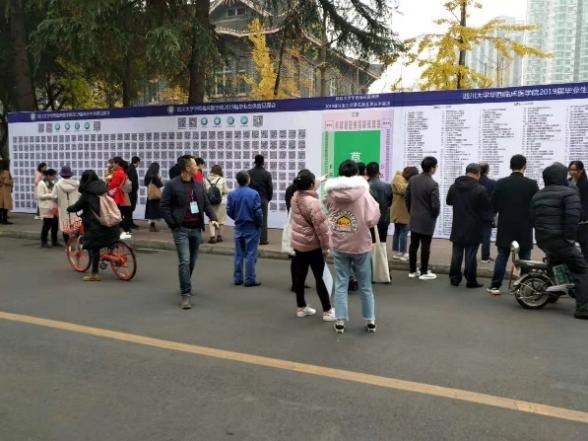 【11月】“医招网”全国医类高校2024届硕、博毕业生冬季双选会暨面试、签约会（第一场）单位名称（发票名头）单位名称（发票名头）单位名称（发票名头）联系人联系人纳税人识别号纳税人识别号纳税人识别号联系电话联系电话学生咨询电话接收简历邮箱 接收简历邮箱 地    址接收发票邮箱接收发票邮箱单位简介单位简介单位简介单位简介单位简介单位简介单位简介单位简介单位简介单位简介限定500字以内限定500字以内限定500字以内限定500字以内限定500字以内限定500字以内限定500字以内限定500字以内限定500字以内限定500字以内职位需求情况职位需求情况职位需求情况职位需求情况职位需求情况职位需求情况职位需求情况职位需求情况职位需求情况职位需求情况注明选择医招网会员套餐注明选择医招网会员套餐注明选择医招网会员套餐注明选择医招网会员套餐注明要参加场次注明要参加场次注明要参加场次注明要参加场次参会人员名单（不限制参会人数）参会人员名单（不限制参会人数）参会人员名单（不限制参会人数）参会人员名单（不限制参会人数）参会人员名单（不限制参会人数）参会人员名单（不限制参会人数）参会人员名单（不限制参会人数）参会人员名单（不限制参会人数）参会人员名单（不限制参会人数）参会人员名单（不限制参会人数）姓  名性别职务职务职务职务手    机手    机特 殊 要 求特 殊 要 求城市时间地点展位数量会务费哈尔滨11月24日下午13:30-16:00哈尔滨医科大学公共卫生学院阳光大厅 （哈尔滨市南岗区保健路157号）501200长春11月25日下午13:30-16:00吉林大学新民校区体育馆 （新疆街349号，新疆街与义和路交汇处）501200沈阳11月26日下午13:30-16:00辽宁中医药大学东校区大学生活动中心【沈阳市皇姑区崇山东路77号】501200大连11月27日下午13:30-16:00大连医科大学中山学院体育馆301200天津11月21日下午13:30-16:00天津医科大学气象台路校区 研究生院一楼会议室（天津市和平区气象台路22号）30北京11月22日下午13:30-16:00首都医科大学30石家庄11月23日下午13:30-16:00河北医科大学校本部主教学楼一楼（石家庄中山东路361号）50900太原11月24日下午13:30-16:00山西医科大学迎泽校区图书馆南侧一层招聘室【太原市迎泽区新建南路56号】20900呼和浩特11月25日下午13:30-16:00内蒙古自治区人民医院新教学楼三楼大教室20900重庆11月16日上午9:00-12:00重庆医科大学袁家岗校区（校内二食堂四楼） 【重庆市渝中区医学院路1号】401000成都11月17日上午9:00-12:00四川大学望江校区就业指导中心三楼双选大厅 401500贵州11月18日下午13:30-16:00贵州医科大学20昆明11月19日下午13:30-16:00昆明医科大学20郑州11月21日下午13:30-16:00郑州大学20武汉11月22日上午9:00-12:00武汉大学301500武汉11月22日下午14:00-16:30华中科技大学同济医学院大学生活动中心301500杭州11月23日下午14:00-16:30紫金港校区尧坤楼二楼招聘大厅30广州11月24日下午14:00-16:30中山大学广州校区北校园田径场302000